Vabimo vas na predavanje »Male šole za velike starše« s temo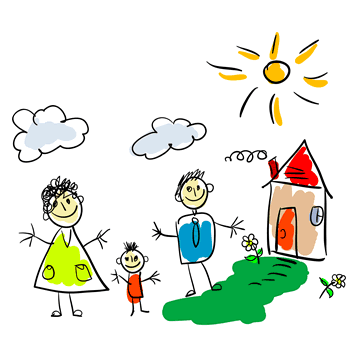 Predavatelj: Radovan Radetič, družinski terapevt Predavanje bo v torek, 26.1. 2016ob 17. uri v telovadnici enote Livade.VABLJENI! Vzgojni tim